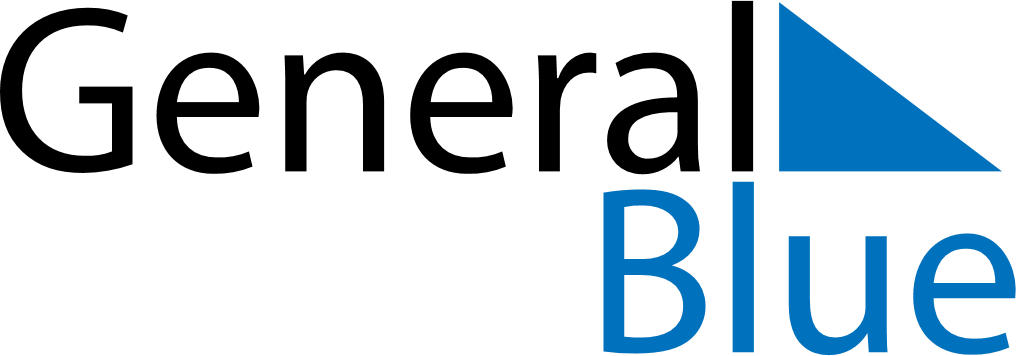 April 2023April 2023April 2023VenezuelaVenezuelaMondayTuesdayWednesdayThursdayFridaySaturdaySunday123456789Holy WeekMaundy ThursdayGood FridayEaster Sunday1011121314151617181920212223Declaration of Independence24252627282930